附件5考场地图 (参考路线)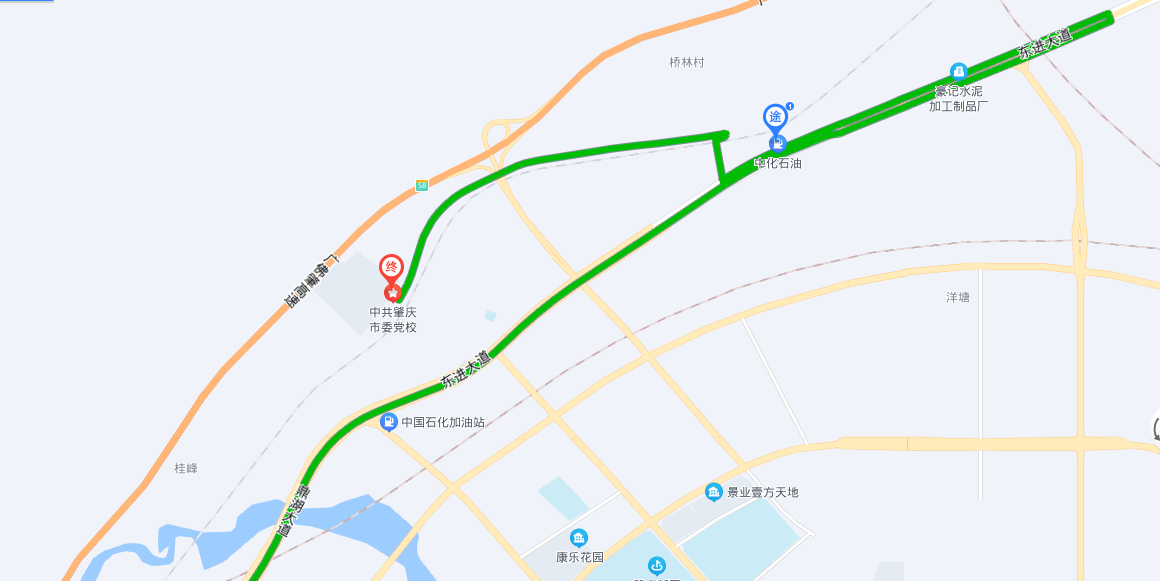 1、自端州往东方向的车辆，过枫湾桥后沿主道行驶上院主高架   下高架后靠最右侧车道行驶   在第一个辅道口转入辅道   保持辅道直行（注：从院主高速出的车辆请直行经过红绿灯左转后保持辅道直行）  在富廊高架桥底调头保持辅道行驶   经中化油站后减速并留意右侧   按指示牌转右（有引导标志）直行过桥林涵洞   再左转向西直行至党校。2、自四会往西方向的车辆，沿主道下富廊高架靠右行驶   在第一个辅道口转入辅道直行   经中化油站后减速并留意右侧   按指示牌转右（有引导标志）直行过桥林涵洞   再左转向西直行至党校。建议使用地图导航，选择上述推荐的路线行驶。